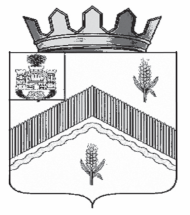 РОССИЙСКАЯ ФЕДЕРАЦИЯ ОРЛОВСКАЯ ОБЛАСТЬАДМИНИСТРАЦИЯ ЗАЛЕГОЩЕНСКОГО РАЙОНАПОСТАНОВЛЕНИЕ       24 января 2022 года 					№ 26              пгт. ЗалегощьО внесении изменений в постановление администрации Залегощенского района №692 от 27 декабря 2021 года «Об организации питания детей в общеобразовательных организациях Залегощенского района с 1 января 2022 года»В целях улучшения питания детей в общеобразовательных  организациях Залегощенского района, администрация Залегощенского района  п о с т а н о в л я е т: Пункт 2. постановления изложить в следующей редакции: Организовать  бесплатное горячее  питание обучающихся 1-4 классов (обед) из расчёта 62 рубля 30 копеек в день на одного ученика, с учётом средств федерального, областного и муниципального бюджетовКонтроль над исполнением настоящего постановления возложить на исполняющего обязанности заместителя Главы администрации района Тришину Е.А. Глава района                                                          В.Н. Замуруев